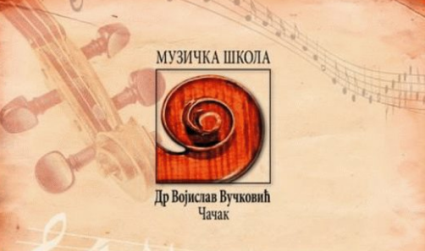 ПРИЈАВА заПОЛАГАЊЕ РАЗРЕДНИХ  ИСПИТАшколска година____________Име и презиме_____________________________________________Адреса, телефон ____________________________________________Разред _______________________________ Предмети :Напомена ____________________________________________________Датум								  Потпис______________	                                 __________________